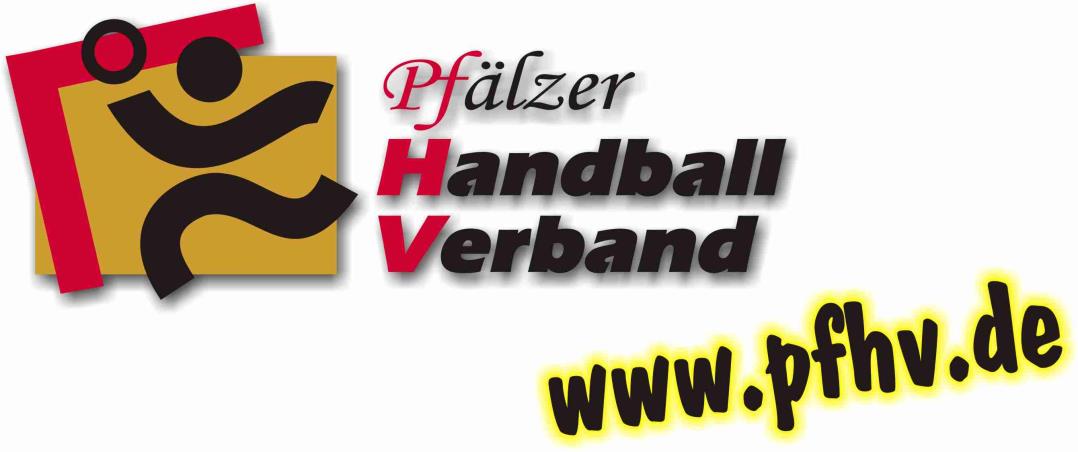 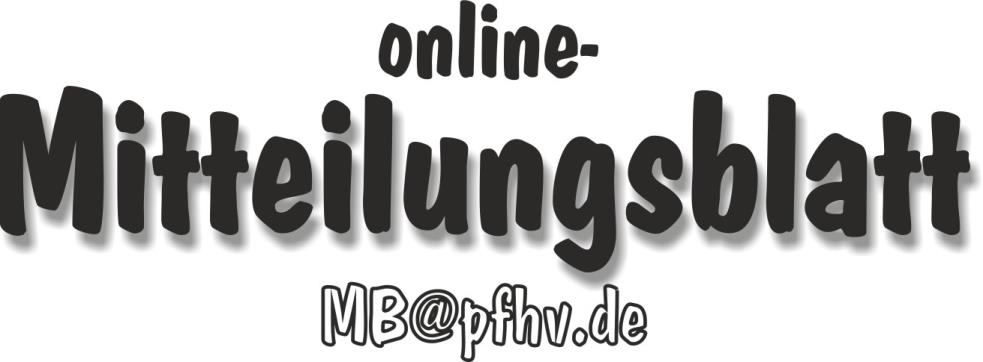 Nummer 13Stand: 30.03.2017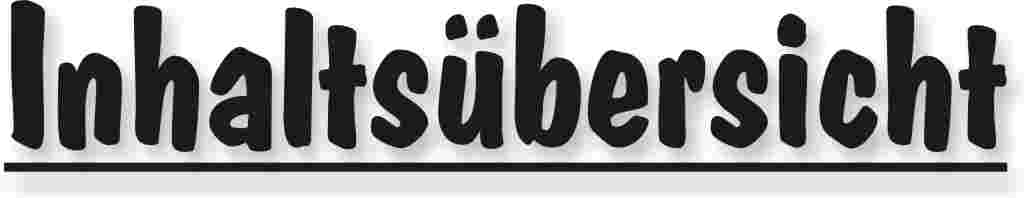 Halten Sie die Strg-Taste gedrückt und klicken in der Übersicht auf die gewünschte Seitenzahl, danach gelangen Sie direkt zur entsprechende Stelle im word-Dokument.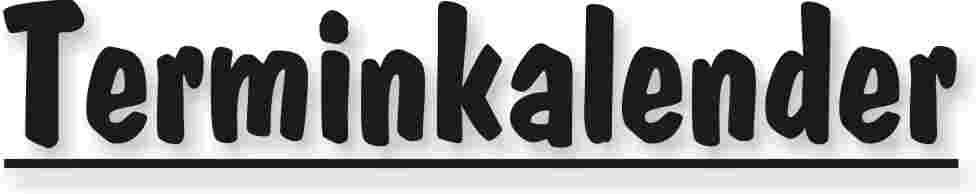 Der komplette Terminkalender kann auf der PfHV-Homepage eingesehen werden:http://www.pfhv.de/index.php/service/terminkalender 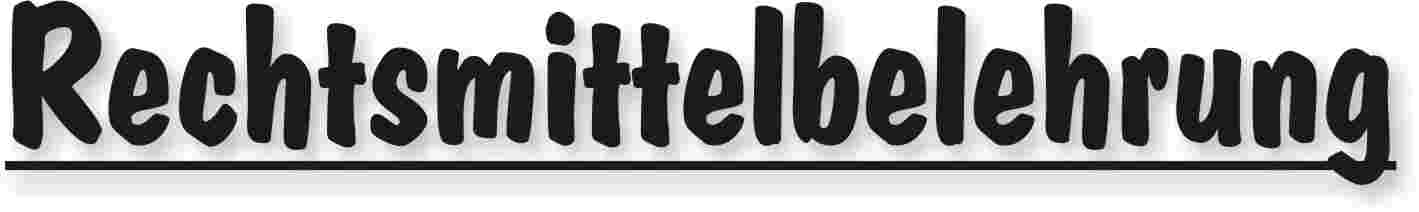 Gegen alle Sportinstanzenbescheide ist innerhalb von 14 Tagen nach Zustellung gebührenfreier doch kostenpflichtiger Einspruch zum Vorsitzenden des VSG möglich [maßgebend ist nach § 42 RO grundsätzlich das Datum des Poststempels. Der Zugang gilt am dritten Tag nach der Aufgabe als erfolgt: bei Veröffentlichung im MB gilt er mit dem dritten Tage nach der Veröffentlichung als bewirkt].Gegen Urteile des VSG ist innerhalb von 14 Tagen nach Zustellung [maßg. siehe 1.] Berufung zum VG-Vorsitzenden möglich.Gegen Urteile des Verbandsgerichtes ist innerhalb von 14 Tagen nach Zustellung [maßg.s.1.] Revision zum Vorsitzenden des DHB-Bundesgerichtes, Herrn Dr. Hans-Jörg Korte, Eickhorstweg 43, 32427 Minden möglich. Innerhalb dieser Frist sind darüber hinaus die Einzahlung der Revisionsgebühr in Höhe von EUR 500,00 und eines Auslagenvorschusses in Höhe von EUR 400,00 beim DHB nachzuweisen. Auf die weiteren Formvorschriften aus § 37 RO DHB wird ausdrücklich hingewiesen.Für alle Einsprüche, Berufungen und Revisionen gilt....Die entsprechenden Schriften sind von einem Vorstandsmitglied und dem Abteilungsleiter zu unterzeichnen. Name und Funktion des jeweiligen Unterzeichnenden müssen in Druckschrift vermerkt sein. Sie müssen einen Antrag enthalten, der eine durchführbare Entscheidung ermöglicht. Der Nachweis über die Einzahlung von Gebühr und Auslagenvorschuss ist beizufügen. Die §§ 37 ff. RO sind zu beachten.Einsprüche gegen Entscheidungen der Sportinstanzen  -  EUR 0,00 Rechtsbehelfe zum PfHV-VSG  -  EUR 30,00Berufung zum PfHV-VG  -  EUR 50,00Revision zum BG DHB:     EUR 500,00 und EUR 400,00 Auslagenvorschuss = EUR 900,00 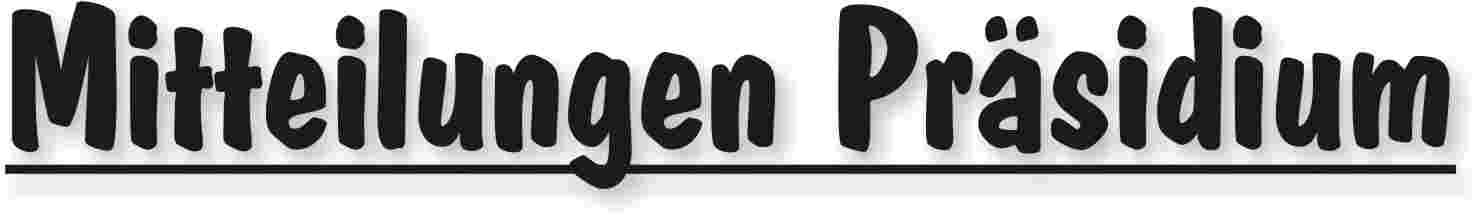 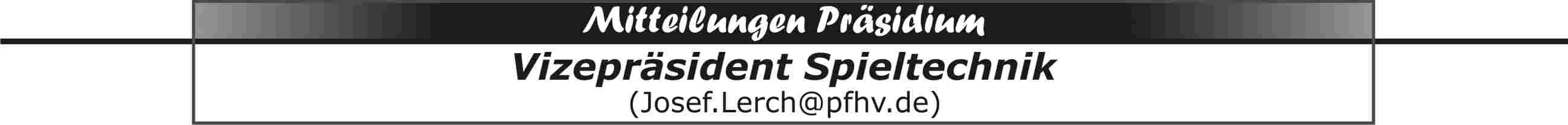 Termine1.4.2017 Sitzungszimmer in der Sporthalle des TUS-KL-Dansenberg, Am Handballplatz 1, 67661 KaiserslauternVereinsvertreterversammlung der Oberliga Rheinland-Pfalz/Saar10:00 Uhr bis 12:00 Uhr Männer und Frauen13:00 Uhr bis 15:00 Uhr JugendVereine die daran teilnehmen möchten, müssen sich umgehend mit Angabe der Anzahl der Teilnehmer bei der RPS-Geschäftsstelle geschaeftsstelle@handballoberliga-rheinlandpfalzsaar.de anmelden.15.4.2017: Meldung evtl. Aufsteiger in die 3. Liga und Meldung der Landesmeister zur Teilnahme an den Relegationsspielen (Aufstieg in die Oberliga Rheinland-Pfalz/Saar Männer und Frauen).30.4.2017: Meldung zur Teilnahme an den Oberligen Männer/Frauen Rheinland-Pfalz/Saar.Meldung zur Teilnahme am Spielbetrieb des PfHV 2017/18.15.5.2017: Meldung der Mitarbeiter und Schiedsrichter an den PfHV.29.5.2017: Meldung der Teilnehmer der Landesverbände an den RPS-weiten Qualifikationsspielen zu den Jugend-Oberligen.Erdinger alkoholfrei Pfalz-Pokal-Finalspiele Ostermontag 17. April 2017Pfalzhalle Haßloch (Hallenöffnung 14:00 Uhr)15:00 Uhr, Finale FrauenSG Ottersheim/Bellheim/Zeiskam – TG Waldsee17:00 Uhr, Finale MännerHSG Eckbachtal//SG Ottersheim/Bellheim/Zeiskam – TV Offenbach//TuS KL-DansenbergEs besteht Haftmittelverbot!!Zwischen den Spielen mindestens 30 Minuten Pause, damit sich die folgenden Mannschaften aufwärmen können.  Eintrittspreise:6 Euro für beide Finalspiele (Erwachsene)3 Euro für beide Finalspiele (erm. Preis f. Rentner, Jugendliche usw.)Finanzielle Regelung:PrämienPokalsieger						je 300 EuroVerlierer Finale					je 200 EuroEintrittsgelderBruttoeinnahmen7 % Umsatzsteuer, wird vom PfHV abgeführtSR-KostenKosten für vier PfHV-Mitarbeiter, Mineralwasser zum EinkaufspreisEvtl. weitere Kosten= NettoeinnahmenJe 20 % für Pokalsieger, Finalverlierer und den PfHVAnforderungen an alle teilnehmenden Mannschaften:Jede Mannschaft stellt - je eine Person als Zeitnehmer (Erstgenannter)/Sekretär (Zweitgenannter) - je zwei Personen für den Ordnungsdienst mit Ordnerbinden- je eine Person als Wischer- Mannschaftskader für elektronischen Spielbericht im SIS hochladen- Jede Mannschaft bringt zwei Sätze Trikots und einen Spielball mit. - Es besteht Haftmittelverbot, auch für die mitgebrachten Bälle zum Einspielen. Verstöße gegen die Anforderungen werden mit jeweils 20 € Geldbuße geahndet!!Anforderungen an den Ausrichter PfHVEr ist verantwortlich fürBewirtung mit Erdinger alkoholfrei im Getränkeangebot(Eintritt-)Sicherheitsbänder Einweisung der Zeitnehmer/Sekretäre in die ZeitmessanlagenHallensprecher Mineralwasser für die Mannschaften zum EinkaufspreisÖffnung der HallenSchiedsrichtergetränke (Mineralwasser) kostenlosLaptops für den elektronische SpielberichtWerbung für Erdinger (Banden, usw.)Zeitnehmer/Sekretär-Zubehör (Zeitstrafenzettel, Grüne Karten, usw.)Qualifikationsspiele zu den Jugend-Oberligen, -Pfalzligen und –VerbandsligenDen Spielmodus und die Gruppeneinteilungen haben Rolf Starker und ich inzwischen festgelegt. An folgenden Terminen wird voraussichtlich gespielt:20./21.5.201725.5.201727./28.5.201710./11.6.201715.6.201717./18.6.201724./25.6.2017Vereine die Turniere ausrichten wollen, können sich jetzt schon bei Rolf Starker melden.Die Durchführungsbestimmungen sind auf der PfHV-Homepage einsehbar.Zweifachspielrecht gem. § 19 a SpO und Gastspielrecht gem. § 19 b SpODiese Spielrechte enden mit dem Saisonende 2016/17. Die Saison endet für eine Mannschaft mit deren letzten Meisterschafts-, Pokal-, Auf- oder Abstiegsspiel. Im Jugendbereich gehören die Qualifikationsspiele zum neuen Spieljahr. Für diese Spiele gibt es weder ein Zweifachspielrecht gem. § 19 a SpO, noch ein Gastspielrecht gem. § 19 b SpO. Wartefrist gem. § 26 Abs. 2 SpOErstmalig greifen die Konsequenzen der og. Vorschrift. Jugendspieler die zwischen dem 15.3. und 31.5. eines Jahres wegen eines einmaligen Vereinswechsel für die Qualifikationsspiele keine Wartefrist in Kauf nehmen müssen, können allerdings frühestens zum 15. Oktober desselben Jahres eine weitere Spielberechtigung für einen neuen Verein (auch als Zweitspielrecht, Gastspielrecht, Ausleihe und Zweifachspielrecht) erhalten. Dies kann für Spieler von Bedeutung sein die mit ihrem Verein das Qualifikationsziel bzw. ihre persönlichen sportlichen Ziele nicht erreichen.Schulungen Elektronischer SpielberichtDie ersten Schulungen sind terminiert. Teilnehmer können ab sofort online angemeldet werden. Die ausrichtenden Vereine sind verpflichtet eine Leinwand, einen Beamer und eine ausreichende Stromversorgung zur Verfügung zu stellen.Die Teilnehmer sind online anzumelden und verpflichtet einen vollständig ausgefüllten Z/S-Personalbogen und einen Laptop (mit installiertem ESB-Programm) mitzubringen. Ein Laptop kann von maximal zwei Personen genutzt werden.Do 30.3.2017, 19:00 Uhr, Referenten Werner Pfirrmann/Willi WerlingFoyer der Bienwaldhalle, Am Bienwald 3, 76744 WörthFr 31.3.2017, 19:30 Uhr, Referent Claudia/Joachim MetzSängerheim MGV Godramstein im Dorfgemeinschaftshaus Kinck`sche Mühle, Godramsteiner Hauptstraße 58, 76829 LandauFr 7.4.2017, 19:30 Uhr, Referent Claudia/Joachim MetzSängerheim MGV Godramstein im Dorfgemeinschaftshaus Kinck`sche Mühle, Godramsteiner Hauptstraße 58, 76829 LandauSa 29.4.2017, 10:00 Uhr, Referent Martin SchnurrTSG Friesenheim-Sportzentrum, Eschenbachstraße 85, 67063 LudwigshafenSa 10.6.2017, 19:00 Uhr, Referent Ewald BrennerSKG Grethen, Schindtal 10, 67098 Bad DürkheimSa 24.6.2017, 10:00 Uhr, Referent Claudia/Joachim MetzTSG Friesenheim-Sportzentrum, Eschenbachstraße 85, 67063 LudwigshafenMi 16.8.2017, 19:00 Uhr, Referent Ewald BrennerNebenzimmer Clubhaus ASV Maxdorf, Longvicplatz 2, 67133 MaxdorfMi 23.8.2017, 19:00 Uhr, Referent Ewald BrennerNebenzimmer Clubhaus ASV Maxdorf, Longvicplatz 2, 67133 MaxdorfSpielgemeinschaftenDie  Männermannschaften TSV Iggelheim II und SV Meckenheim bilden zur Saison 2017/18 eine Spielgemeinschaft mit der Bezeichnung MSG Iggelheim II/Meckenheim.Die SG Ottersheim/Bellheim/Zeiskam wird um den TSV Kuhardt erweitert. Sie bilden ab der Saison 2017/18 die SG Ottersheim/Bellheim/Kuhardt/Zeiskam mit allen Altersklassen (Männer, Frauen, männliche und weibliche Jugend). Die JSG Ottersheim/Bellheim/Zeiskam/Kuhardt wird zum Saisonende 2016/17 beendet. Die wBSG Ottersheim/Bellheim/Zeiskam/Kuhardt/Heiligenstein muss von den beteiligten Vereinen beendet werden.Josef LerchVizepräsident Spieltechnik|Josef Lerch|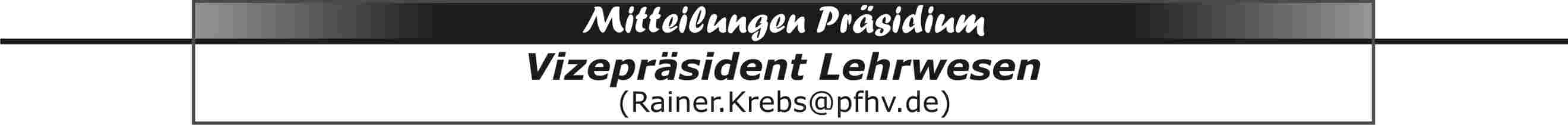 PfHV-Trainer-Workshop 2017 vom 23.06.17 – 25.06.17in Speyer und der Wilfried-Dietrich-Halle SchifferstadtHandball facettenreich: Frauenhandball im FocusA B L A U FFreitag, 23.06.2017           Sporthalle-Ost, Speyer17.45 Uhr		Begrüßung, Organisatorisches18.30 Uhr 		Länderspiel der weibl. A-Jugend Deutschland-KroatienAnschl.		Nachbetrachtung mit den beiden National-TrainernSamstag, 24.06.2017		Wilfried-Dietrich-Halle Schifferstadt10.00-11.15 Uhr	Demo-Training der Deutschen Nationalmannschaft11.15-12.30 Uhr	Demo-Training der Kroatischen NationalmannschaftMittagspauseReferent:		Martin Fruelund Albertsen (SG BBM Bietigheim)13.30-15.00 Uhr	Verschiedene Abwehrvarianten			von der 6:0 bis zur offensiven Abwehr			vom Individuellen bis zum GruppentaktischenPAUSE			PAUSE			PAUSE15.30-17.00 Uhr	Entscheidungsspiele mit Gegenstoß			vom Individuellen bis zum GruppentaktischenSonntag, 25. Juni 2017	Wilfried-Dietrich-Halle SchifferstadtReferent		Heike Ahlgrimm (HSG Bensheim-Auerbach)			Marco Stange (TBV Lemgo)Thema:		folgt in Kürze10.00-11.15 Uhr11.15-12.15 Uhr	Torwarttraining (Marco Stange)PAUSE			PAUSE			PAUSE12.45-14.00 Uhr 14.00-15.00 Uhr	Torwarttraining (Marco Stange)Allgemeine I n f o r m a t i o n e nLehrgangsgebühr:  120,-- EURO für den gesamten Workshop (der Eintrittspreis für das Länderspiel ist in dem Gesamtbetrag enthalten)			      40,-- EURO pro TeilBankverbindung:   PfHV,  IBAN: DE29547900000000043710Kennwort:		   Trainersymposium 2017 + NameDie Anmeldung erfolgt über unser Anmeldeformular auf unserer Homepage (Lehrwesen/Anmeldung zu den Aus-/Fortbildungen 2017).Anmeldungen sind ab sofort möglich!Anmeldeschluss:		09. Juni 2017Beschreibung:Am Trainerworkshop können alle Interessierten teilnehmen. Es werden 16 LE anerkannt (für C- und B-Lizenz-Inhaber)Der Workshop kann komplett oder nur in Teilen besucht werden. Dies bitte auf der Anmeldung vermerken.Die Kosten für das Mittagessen und das Abendessen sind vor Ort zu zahlen.Den genauen Betrag für die Essen teilen wir Ihnen mit der Anmeldebestätigung mit.Übernachtungsmöglichkeiten in Schifferstadt: „Hotel Zur Kanne“, „Hotel Kaufmann“,  „Hotel Salischer Hof“Unsere Referenten:Martin Fruelund Albertsen (Dänemark) mit Master-Coach-LizenzHeike Ahlgrimm (HSG Bensheim-Auerbach) A-Lizenz-InhaberinMarco Stange (TBV Lemgo) A-Lizenz-Inhaber)Ausführliche Informationen über unsere Referenten finden Sie auf unserer Homepage (Lehrwesen/Fortbildung/Trainersymposium).|Klaus Bethäuser|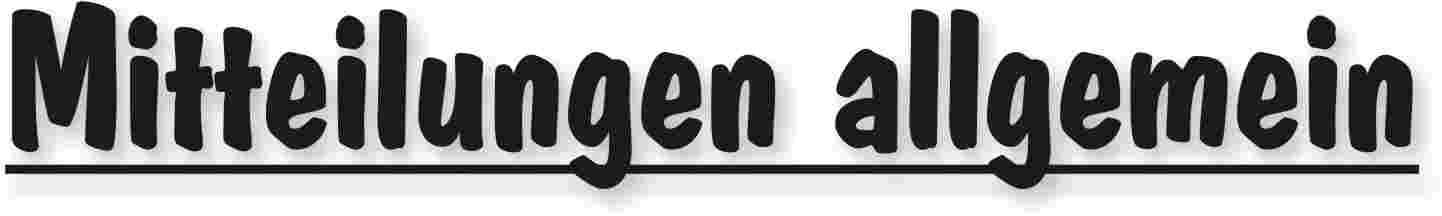 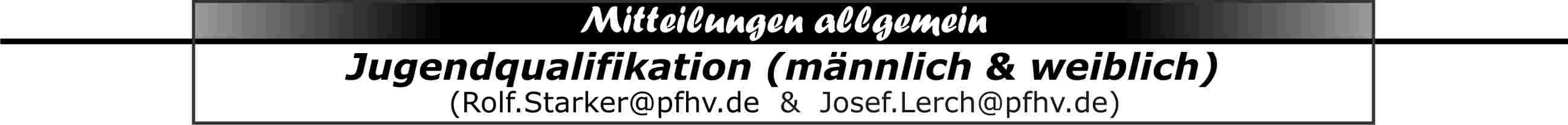 Hinweise:Änderungen (z.B. Ab-/Ummeldungen) sind nun nicht mehr ohne Konsequenzen (z.B. Geldbußen/Nichtberücksichtigung usw.) möglich.Die Planungen sind aufgrund der JOL-Qualifikationen auf RPS-Ebene (Meldetermin 29.5.2017) noch als vorläufig anzusehen.In allen Altersklassen der RPS-JOL werden weitere Plätze ausgespielt. An diesen RPS-weiten Qualifikationen, die voraussichtlich am 10./15.+ 17.06.2017 stattfinden, können aus unserem Landesverband in allen Altersklassen zwei Mannschaften teilnehmen.-----------------------------------------------------------------------------------------mA-Jugend-Qualifikation	(Stichtag: 01.01.1999)RPS-OLmA (mindestens drei Plätze):6 Mannschaften spielen in einer Gruppe. Der Erstplatzierte ist für die RPS-JOL direkt qualifiziert. Weitere JOL-Plätze sind davon abhängig, ob und wann sich Friesenheim 1 und Hochdorf 1 für die Jugend-Bundesliga (JBL) qualifizieren.
Einteilung:Dudenh/Schiff 1KL-DansenbergEckbachtalOtt/Bell/Kuh/ZeiskMundenheim/RheingönheimKandel/HerxheimTermine:Samstag,	20.05.2017/13:00 Uhr - 6 SpieleSonntag, 	21.05.2017/10:00 Uhr - 9 SpieleÄnderungen wegen JBL-Qualifikation vorbehalten.Möglicher 3. Spieltag 25.05 2017 (Feiertag)---------------------------------------------------------------------------------------------JPLmA:9 Mannschaften und evtl. Ausscheider aus der RPS-JOL-Qualifikation spielen in 3 Gruppen um 10 Plätze.Voraussichtliche Gruppeneinteilung (ohne RPS-JOL-Ausscheider):Gruppe 1			Gruppe 2			Gruppe 3Friesenheim 2		Waldsee			Lingenf/SchwegenhWörth/Hagenb		Kaisersl/Wfb		Eppst/Maxd/GrethOffenbach			Haßloch			Hochdorf 2Termine:Samstag,	10.06.2017Sonntag,	11.06.2017Der weitere Ablauf der Qualifikation ist noch vom Ergebnis der RPS-JOL-Qualifikation abhängig.-----------------------------------------------------------------------------------------mB-Jugend-Qualifikation		(Stichtag: 01.01.2001)RPS-OLmB (mindestens zwei Plätze):7 Mannschaften spielen in einer Gruppe um 2 Plätze. Erst- und Zweitplatzierter sind direkt qualifiziert.Einteilung:Ott/Bell/Kuh/Zeisk 1Eckbachtal 1Hochdorf 1RodalbenKL-DansenbergFriesenheim 1Dudenh/Schifferst 1Termine:Donnerstag,	25.05.2017/11:00 Uhr Samstag,		27.05.2017/12:00 UhrSonntag,		28.05.2017/11:00 Uhr jeweils 7 Spiele---------------------------------------------------------------------------------------------JPLmB:12 Mannschaften und evtl. Ausscheider aus der RPS-JOL-Qualifikation spielen in 3 Gruppen um 10 Plätze.Voraussichtliche Gruppeneinteilung (ohne RPS-OL-Ausscheider):Gruppe 1			Gruppe 2			Gruppe 3Lingenf/Schweg		Offenbach			Göllheim/EisenbHaßloch			Mutterst/Ruchh		Hochdorf 2Friesenheim 2		Waldsee			Kandel/HerxhMundenheim		Dudenh/Schifferst 2	Eppst/Maxd/GrethTermine:Samstag,	27.05.2017Sonntag,	28.05.2017Der weitere Ablauf der Qualifikation ist noch vom Ergebnis der RPS-JOL-Qualifikation abhängig.---------------------------------------------------------------------------------------------mC-Jugend-Qualifikation		(Stichtag: 01.01.2003)RPS-OLmC (mindestens zwei Plätze):6 Mannschaften spielen in einer Gruppe um 2 Plätze. Erst- und Zweitplatzierter sind direkt qualifiziert.Einteilung:Dudenh/Schifferst 1Ott/Bell/Kuh/ZeiskHochdorf 1Friesenheim
HaßlochKL-DansenbergTermine:Samstag,		20.05.2017/13:00 Uhr	- 6 SpieleSonntag,		21.05.2017/10:00 Uhr	- 9 Spiele---------------------------------------------------------------------------------------------JPLmC:9 Mannschaften und evtl. Ausscheider aus der RPS-OL-Qualifikation spielen in 3 Gruppen um 10 Plätze.Voraussichtliche Gruppeneinteilung (ohne RPS-JOL-Ausscheider):Gruppe 1			Gruppe 2			Gruppe 3Göllh/Eisenb		Eckbachtal 1		OffenbachWörth/Hagenb		Eppst/Maxdorf		Mutterst/RuchhLandau			Trifels			SpeyerTermine:Samstag,	17.06.2017Sonntag,	18.06.2017Der weitere Ablauf der Qualifikation ist noch vom Ergebnis der RPS-JOL-Qualifikation abhängig.---------------------------------------------------------------------------------------------mD-Jugend-Qualifikation		(Stichtag: 01.01.2005)Gruppeneinteilung wurde gegenüber MB12 korrigiert, da bei der Einteilung nicht die(besseren) Platzierungen der JSG OBZ/Kuhardt und mJSG Mundenheim/Rheingönheim berücksichtigt worden sind.JPLmD:15 Mannschaften spielen in 3 Gruppen 10 Plätze aus. Die Erst-/Zweit- und Drittplatzierten sind direkt qualifiziert. Die Viertplatzierten spielen den 10. Platz aus.Gruppe 1			Gruppe 2			Gruppe 3Haßloch			Edigheim			HochdorfOffenbach			Wörth/Hagenb		KL-DansenbergEckbachtal			Rodalben			Dudenh/SchifferstMutt/Ruchh			Ott/Bell/Kuh/Zeisk	Mundenh/RhghmSpeyer			Göllheim/Eisenb		Friesenheim 1Termine:Samstag,	27.05.2017Sonntag,	28.05.2017---------------------------------------------------------------------------------------------wA-Jugend-Qualifikation		(Stichtag: 01.01.1999)RPS-OLwA (mindestens zwei Plätze):4 Mannschaften spielen in einer Gruppe. Erst- und Zweitplatzierter sind direkt qualifiziert. 
Einteilung:HeiligensteinWörth/HagenbOtt/Bell/Kuh/ZeiskFriesenheimTermin:Sonntag,	21.05.2017/11:00 Uhr - 6 Spiele---------------------------------------------------------------------------------------------JPLwA:Keine Qualifikation erforderlich. Die JPLwA wird mit den 6 MannschaftenBornheimDudenhof/SchifferstKaisersl/WfbKandelLandauThaleischweilerund evtl. Ausscheidern aus der RPS-JOL-Qualifikation gespielt.---------------------------------------------------------------------------------------------wB-Jugend-Qualifikation		(Stichtag: 01.01.2001)RPS-OLwB (mindestens zwei Plätze):6 Mannschaften spielen in einer Gruppe. Erst- und Zweitplatzierter sind direkt qualifiziert.Einteilung:BornheimOtt/Bell/Kuh/ZeiskDudenhof/SchifferstWörth/HagenbFriesenheimMundenheimTermine:Samstag,	27.05.2017/13:00 Uhr - 6 SpieleSonntag,	28.05.2017/10:00 Uhr - 9 Spiele---------------------------------------------------------------------------------------------JPLwB:Keine Qualifikation erforderlich. Die JPLwB wird mit den 4 Mannschaften
Assen/Dannst/HochdGöllheim/EisenbNeuhofen/WaldseeTrifelsund evtl. Ausscheidern aus der RPS-JOL-Qualifikation gespielt.---------------------------------------------------------------------------------------------wC-Jugend-Qualifikation		(Stichtag: 01.01.2003)RPS-OLwC (mindestens zwei Plätze):4 Mannschaften spielen in einer Gruppe. Erst- und Zweitplatzierter sind direkt qualifiziert.Einteilung:MundenheimRheingönheimFriesenheimOtt/Bell/Kuh/ZeisTermin:Samstag,	20.05.2017/11:00 Uhr - 6 Spiele--------------------------------------------------------------------------------------------JPLwC:Keine Qualifikation erforderlich. Die JPLwC wird mit den 4 MannschaftenAssenh/Dannst/HochdMutterst/RuchheimTrifelsWörth/Hagenbund evtl. Ausscheidern aus der RPS-JOL-Qualifikation gespielt.---------------------------------------------------------------------------------------------wD-Jugend-Qualifikation		(Stichtag: 01.01.2004)JPLwD:Keine Qualifikation erforderlich. JPLwD spielt mit den 6 Mannschaften BornheimDudenhof/SchifferstFriesenheimKaisersl/WfbOtt/Bell/Kuh/ZeisWörth/HagenbAnmerkung:Das Zustandekommen von Jugend-Verbandsligen ist vom Gesamtmeldeergebnis für die Saison 2017/18 abhängig, da in den unteren Spielklassen ebenfalls ein vernünftiger Spielbetrieb gewährleistet sein muss. |Rolf Starker|  |Josef Lerch|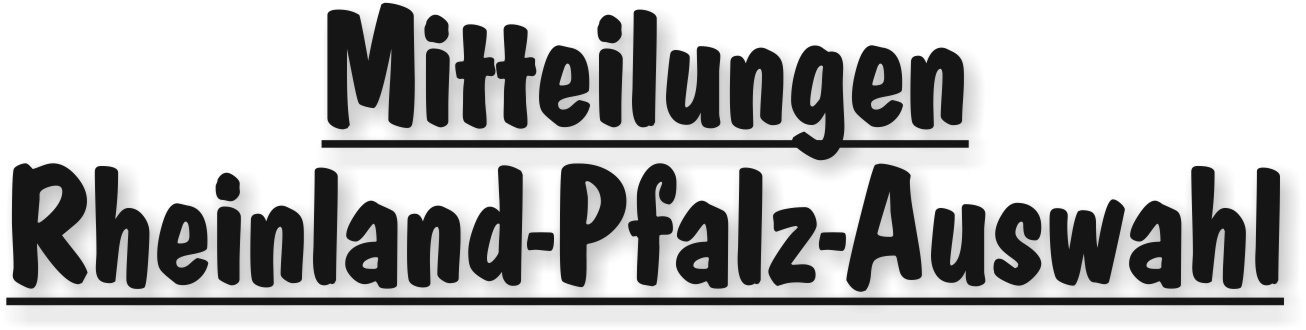 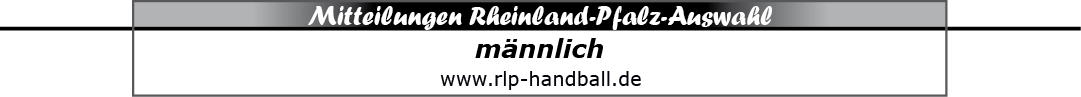 RLP-Stützpunkte PfalzSpielerkader m2001						Stand: 01.04.2017Blohm, Paul			TSG FriesenheimBurton, Niclas			HR Göllheim/EisenbergDettbarn, Jonas			JSG Ottersh/Bellh/Zeisk/KuhardtEckel, Jan				TSG FriesenheimHartmann, Bjarne		TSG FriesenheimKourdaci, Faysal			TSG FriesenheimMader, Nils				TSG FriesenheimPeter, Marius			HSG Eppstein/Maxdorf/GrethenRäuber, Lukas			TSG FriesenheimRichter, Simon			HSG Dudenhofen/SchifferstadtRöller, Nils				TSG FriesenheimWalther, Lukas			TV HochdorfWerthmann, Jan-Philipp	TV HochdorfWilbrandt, Luka			TSG FriesenheimWißmeier, David			TSG Friesenheimm2001 - RLP-StP- Termine Freitag,	31.03.2017	- 17:00 - 20:00 Uhr - Pfalzhalle HaßlochFreitag,	28.04.2017	- 18:00 - 20:00 Uhr - Pfalzhalle HaßlochFreitag,	12.05.2017	- 18:00 - 20:00 Uhr - Pfalzhalle HaßlochFreitag,	26.05.2017	- 18:00 - 20:00 Uhr - Pfalzhalle HaßlochFreitag,	23.06.2017	- 18:00 - 20:00 Uhr - Pfalzhalle HaßlochSpielerkader m2002						Stand: 01.04.2017Bechtloff, Pierre			TV HochdorfBenz, Stefan			JSG Ottersh/Bellh/Zeisk/KuhardtBleh, Linus				TSG FriesenheimGraß, Marvin			TuS KL-DansenbergHofmann, Henry			TuS KL-DansenbergIlic, Mihailo				TSG FriesenheimJagenwow, Andreas		mABCD Kandel/HerxheimKönig, Florian			TSG FriesenheimLambrecht, Tim			TuS KL-DansenbergLincks, Benjamin			TSG FriesenheimLudy, Kai				TS RodalbenMaier, Luis				TuS HeiligensteinMohr, Maurice			TSG FriesenheimNowack, Elias			TG WaldseeReis, Marcel			TSG FriesenheimSpäth, David			TuS KL-DansenbergStaßek, Timo			TSG FriesenheimWieland, Sebastian		TV HochdorfWille, Fabio				TSG FriesenheimWinkler, Jan-Philipp		TV Hochdorfm2002 - Termine Samstag,	22.04.2017	- Tageslehrgang - Pfalzhalle HaßlochFreitag,	28.04.2017	- 17:00 - 19:00 Uhr - Pfalzhalle HaßlochFreitag,	12.05.2017	- 17:00 - 19:00 Uhr - Pfalzhalle HaßlochFreitag,	26.05.2017	- 17:00 - 19:00 Uhr - Pfalzhalle HaßlochFreitag,	09.06.2017	- 17:00 - 20:00 Uhr - Ort ???Samstag,	10.06.2017	- Andreas-Hahn-Pokal in Vallendar/Rheinland	Freitag,	23.06.2017	- 17:00 -  19:00 Uhr - Pfalzhalle HaßlochÄnderungen der RLP-Stützpunkte Pfalz werden bei den Trainingseinheiten angekündigt, im MB veröffentlicht und den Spielern ggf. per Mail mitgeteilt.|Rolf Starker|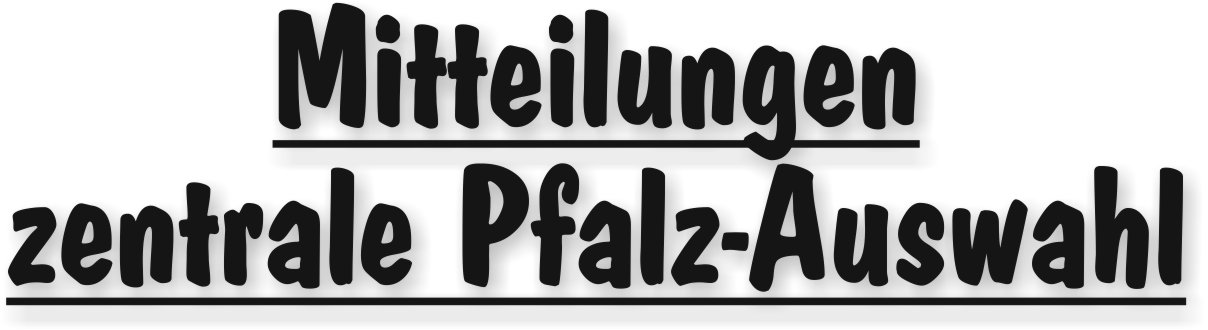 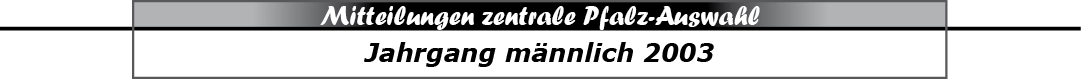 Spielerkader m2003						Stand: 01.04.2017Ahollinger, Patrick		TSG FriesenheimBaro, Philipp			TuS KL-DansenbergBenz, Andreas			TV OffenbachBörner, Maximilian		TV HochdorfBrosig, Lars			TSG HaßlochDorra, Malte			TSG FriesenheimDotterweich, Max			TV OffenbachFokken, David			TSG FriesenheimGiel, Jonas				TV HochdorfJob, Jonas				JSG Ottersh/Bellh/Zeisk/KuhardtKirchgessner, Lars		JSG Ottersh/Bellh/Zeisk/KuhardtKölsch, Ben			TV ThaleischweilerKurz, Tobias			TuS KL-DansenbergMaiwald, Lars			HSG Dudenhofen/SchifferstadtMetz, Luca				JSG Ottersh/Bellh/Zeisk/KuhardtPfirrmann, Sunny Kay		JSG Ottersh/Bellh/Zeisk/KuhardtRommel, Alyoscha		TV HochdorfRummel, Colin			TV HochdorfRutz, Paul				TuS KL-DansenbergSpieß	, Max				TV HochdorfStieber, Paul			JSG Wörth/HagenbachTronnier, Jannis			TV HochdorfWagenknecht, Lars		TSG HaßlochWinkelhoff, Aaron		TV Thaleischweilerm2003 - Termine bis Sommerferien 2017Mittwoch,	05.04.2017	- 17:30 - 20:30 Uhr - Pfalzhalle HaßlochOsterferienMittwoch,	03.05.2017	- 17:30 - 20:30 Uhr - Pfalzhalle HaßlochMittwoch,	17.05.2017	- 17:30 - 20:30 Uhr - Pfalzhalle HaßlochMittwoch,	31.05.2017	- 17:30 - 20:30 Uhr - Pfalzhalle HaßlochMittwoch,	14.06.2017	- 17:30 - 20:30 Uhr - Pfalzhalle HaßlochMittwoch,	28.06.2017	- 17:30 - 20:30 Uhr - Pfalzhalle HaßlochÄnderungen der Termine werden bei den Trainingseinheiten angekündigt, im MB veröffentlicht und den Spielern ggf. per Mail mitgeteilt.|Rolf Starker|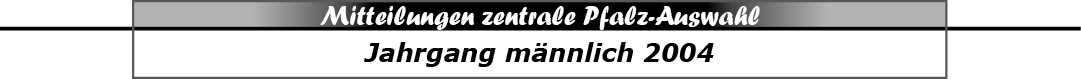 Nach der am 25.03.2017 in der Pfalzhalle stattgefundenen Sichtung des männlichen Jahrganges 2004 werden nachfolgende Spieler in den Kader aufgenommen:Name				VereinAsel, Tim				TuS KL-DansenbergBoger, Leon			HR Göllheim/EisenbergBohn, Levin			TSG FriesenheimDettbarn, Felix			SG Ottersheim/Bellheim/Kuhardt/ZeiskamEschenbacher, Jonas		TS RodalbenEsser Mirko				TSG HaßlochFabian, Jan				TV HochdorfFrick, Paul				TV HochdorfFriedmann, Lars			TSG FriesenheimHartmann, Janne			TSG HaßlochHeller, Tamino			TV OffenbachHertel, Johannes			TV EdigheimHilzendegen, Tim			TV OffenbachKnobel, Yanik			HSG EckbachtalKnöringer, Nils			TSG HaßlochKoch, Joshua			TV HochdorfKontschak, Joshua		TV HochdorfMagin, Philipp			HSG Dudenhofen/SchifferstadtMariani, Luca			SG Ottersheim/Bellheim/Kuhhardt/ZeiskamMüsel, Simon			TSG FriesenheimOchsenreither, Finn		TV OffenbachProvo, Luca				TSG FriesenheimReineck, Paul			HSG Landau/LandSchmidt, Jan			TV HochdorfSchopp, Erik			HSG Dudenhofen/SchifferstadtTarek-Sydney, Frank		HR Göllheim/EisenbergWorf, Konrad			HSG Dudenhofen/SchifferstadtZimmermann, Eric		TS RodalbenVerein			NameHSG Dud/Schifferst	Philipp Magin, Erik Schopp, Konrad Worf	HSG Eckbachtal		Yanik KnobelTV Edigheim		Johannes Hertel TSG Friesenheim		Levin Bohn, Lars Friedmann, Simon Müsel, Luca Provo HR Göllh/Eisenb		Leon Boger, Frank Tarek-Sydney TSG Haßloch		Marko Esser, Janne Hartmann, Nils KnöringerTV Hochdorf		Jan Fabian, Paul Frick, Joshua Koch, Joshua Kontschak,  				Jan Schmidt TuS KL-Dansenberg	Tim Asel HSG Landau/Land	Paul Reineck TV Offenbach		Tamino Heller, Tim Hilzendegen, Finn Ochsenreither SG Ott/Bell/Kuh/Zeis	Felix Dettbarn, Luca Mariani TS Rodalben		Jonas Eschenbacher, Eric Zimmermann Die Daten entstammen aus den einzelnen Stützpunkten und dem Spielausweisprogramm des PfHV. Sollte der ein oder andere Name nicht korrekt geschrieben oder sich die Vereinszugehörigkeit geändert haben, wird dies nach Erhalt sämtlicher e-mail-Anschriften der Spieler und Aushändigung der Personalbogen korrigiert.Einladung 1. AuswahllehrgangAuf diesem Wege werden noch mal alle Spieler (sind bereits nach der Sichtung informiert worden) zum ersten Lehrgang der Zentralen Pfalz-Auswahl am Mittwoch, 26.04.2017, 17:30 Uhr, in der Pfalzhalle Haßloch,(67454 Haßloch, Am Pfalzplatz 11)eingeladen.Mitzubringen sind entsprechende Sportkleidung, Spielball und ausreichend Trainingsgetränke.Ablauf 17:30 Uhr	Info-Veranstaltung für Eltern und Vereinstrainer 18:15 Uhr	Trainingsbeginn20:30 Uhr	TrainingsendeBitte so rechtzeitig eintreffen, dass mit der Veranstaltung um 17:30 Uhr begonnen werden kann.Spieler bzw. Vereine bitte Vereinstrainer informieren.Im Verhinderungsfall bitte entsprechende Mitteilung an Jahrgangstrainer oder mich.
Kontakte:Detlef Röder (Trainer m2004)	  detlef.roeder@pfhv.de 	01713101289Lukas Tschischka (Trainer m2004)   lukas.tschischka@pfhv.de 	017684665113Siegfried Böh (TW-Trainer)		  siegfried.boeh@pfhv.de 	015159065392Fotios Erifopoulos (Verbandstrainer) foti@pfhv.de 			015124106955Rolf Starker (Auswahlkoordinator)	  rolf.starker@pfhv.de 		015253807070											06236/415318|Rolf Starker|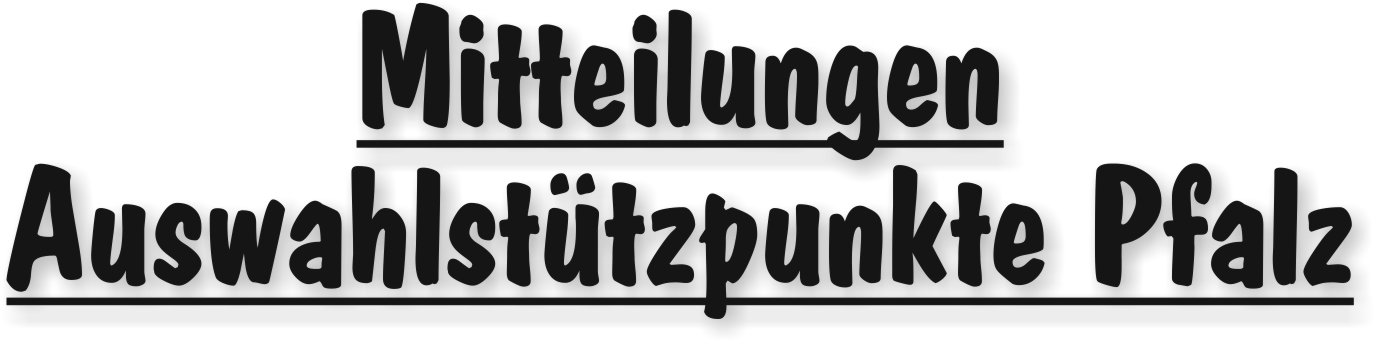 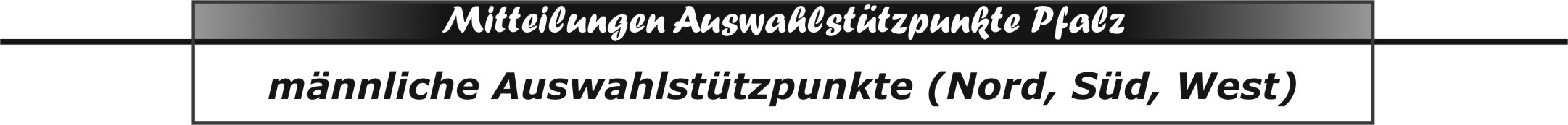 !!! Trainingsabsage Stützpunkt männlich Nord !!!Am kommenden Samstag findet für den Jahrgang 2004 und 2005 im Stützpunkt Nord kein Stützpunkttraining statt! !!! Training im Stützpunkt West entfällt !!!!!! Auflösung des Stützpunkt Wests !!!Das Training im Stützpunkt West entfällt das Training am kommenden Samstag, sowohl für die 2004er als auch für die 2005er!Für die 2004er endet damit ihre Zeit im Stützpunkt. Alle Spieler, welche sich für die Pfalzauswahl qualifiziert haben, erscheinen bitte zum nächsten Auswahltraining (Termine s. Homepage)!Die Spieler des Jahrgangs 2005 und jünger werden auf die Stützpunkte Nord und Süd aufgeteilt und trainieren bei diesen, ab nach den Osterferien mit (Termine und Orte s. HP)! Nach den Osterferien besuchen bitte folgende Spieler den Stützpunkt Süd:Tobias DullyFelix KleinBenjamin KrepNils LehnerChristian MayJohannes PoßJustus PoßNils StahlhofenLucio FrahryMax SeibelNach den Osterferien besuchen bitte folgende Spieler den Stützpunkt Nord:Tim AselPhilipp HettesheimerJakob OrlikBen AngerEmil Riedel|Manuela Bast|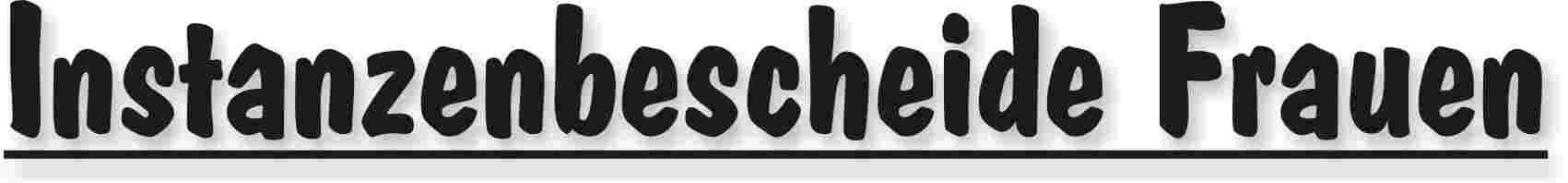 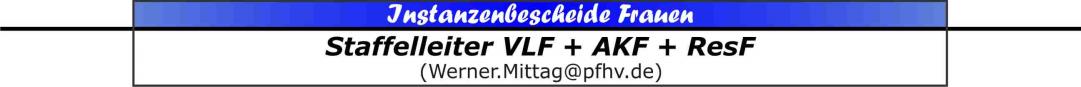 |Werner Mittag|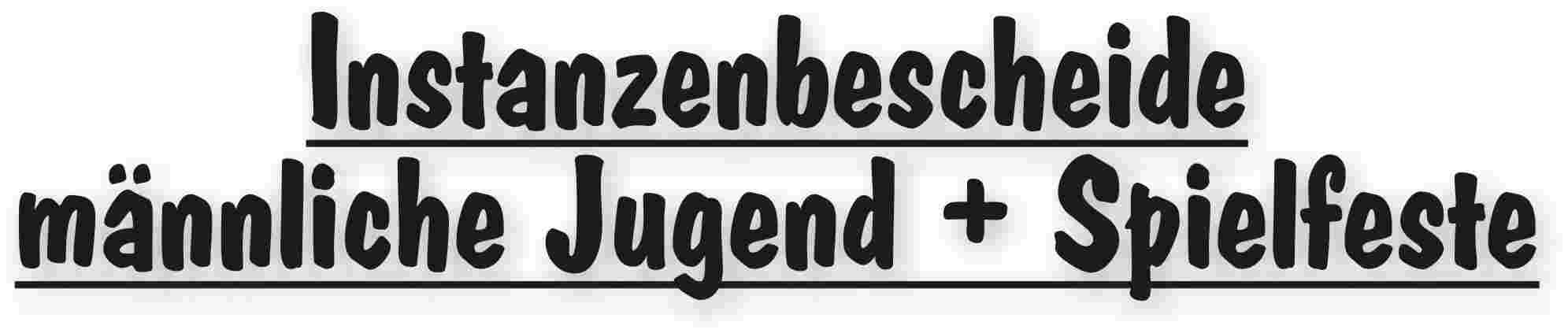 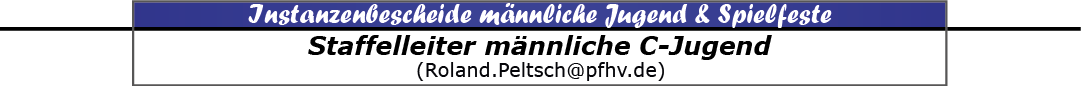 |Roland Peltsch|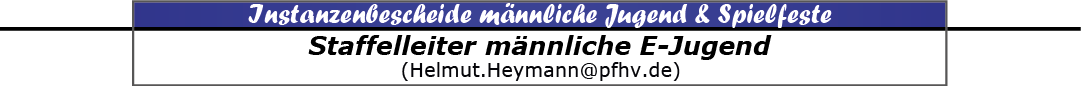 |Helmut Heymann||Helmut Heymann|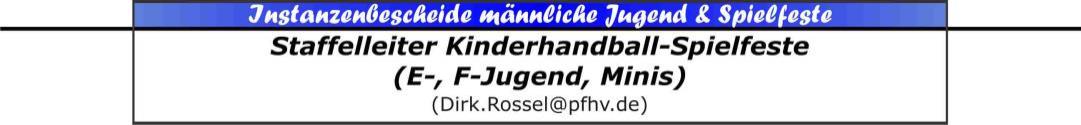 |Dirk Rossel|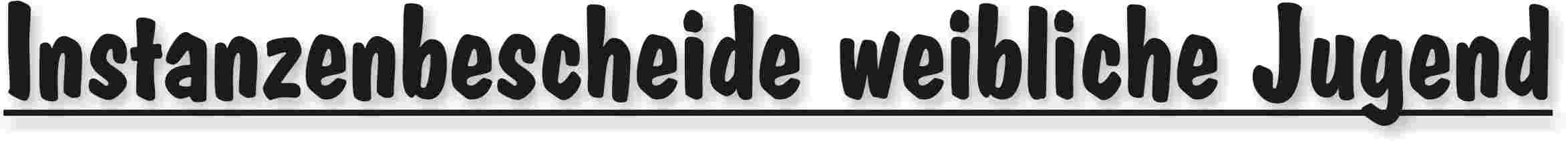 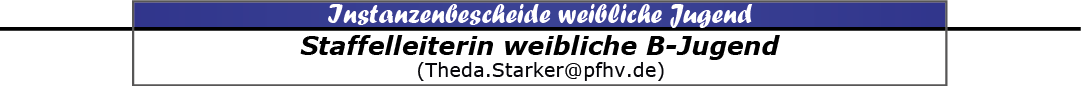 |Theda Starker|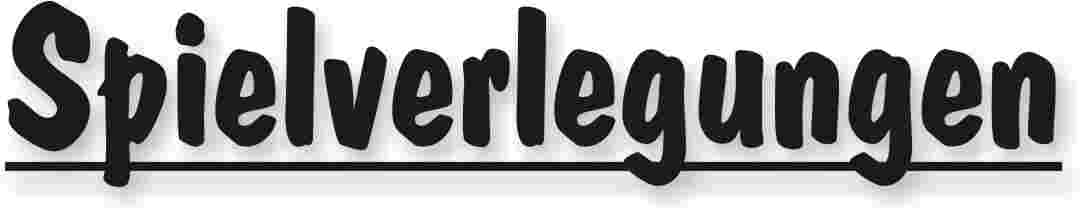 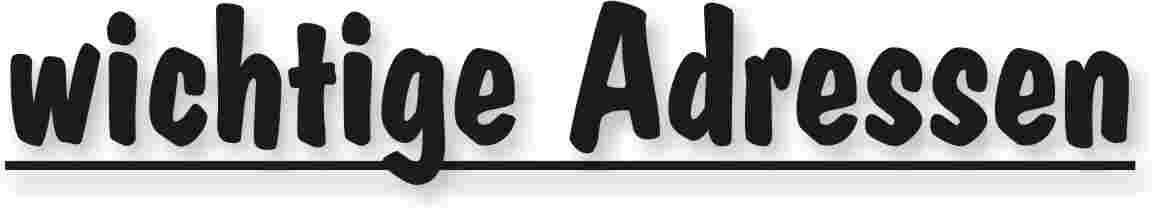 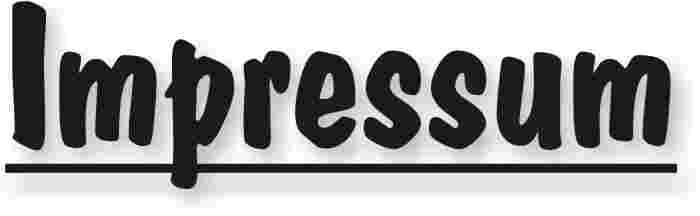 Veröffentlichung: Das Mitteilungsblatt (MB) des PfHV erscheint i.d.R. wöchentlich als online-Ausgabe. Die rechtsverbindliche Form ist das online-MB! Die gegen Aufpreis ggf. zusätzlich bestellten Print-MB sind ausschließlich ein Service. Folglich ist das Datum der online-Veröffentlichung (siehe Kopfzeile) ausschlaggebend. Das online-MB wird permanent als Download auf www.pfhv.de angeboten und satzungemäß zusätzlich versendet. Hierfür wird weiterhin der bekannte Newsletter verwendet. Achtung: Ob oder welche Adressen im Newslettersystem eingetragen werden, sprich wer das MB per Newsletter erhält, bestimmt eigenverantwortlich jeder Verein. Jeder Verein kann permanent beliebig viele E-Mail-Adressen eintragen und jederzeit wieder löschen. Den Newsletter finden Sie unter dem Direktlink: www.Newsletter.pfhv.de Verantwortung: Verantwortlich für die Zusammenstellung sind die Öffentlichkeitsbeauftragten des PfHV (Britta Flammuth  & Martin Thomas), für den Inhalt der jeweilige Unterzeichner / Autor. Kosten / Abonnement / Kündigung:Mitglieder sind (§ 6 Abs. 2 der Satzung) verpflichtet, das amtliche Mitteilungsblatt (MB) digital zu beziehen, also nicht mehr auf dem Postweg. Der Jahresbezugspreis für die online-Version beträgt pro Verein pauschal 50,00 € ohne MWSt.; es können beliebig viele Empfänger des digitalen MB ins Newslettersystem (www.Newsletter.pfhv.de) eingetragen werden. Die zusätzlich zum online-MB gegen Aufpreis bestellten Print-Exemplare können bis 15.05. zum 30.06. bzw. bis 15.11. zum 31.12. gekündigt werden. Redaktionsschluss / Meldestelle:Redaktionsschluss ist für E-Mails an die Öffentlichkeitsbeauftragten mittwochs um 17 Uhr, für Faxe/Anrufe/… an die Geschäftsstelle mittwochs um 9 Uhr. Die Öffentlichkeitsbeauftragten können nur Infos per E-Mail und in der Formatvorlage für das MB bearbeiten. Faxe/Anrufe/… bitte an die Geschäftsstelle. Bei Fragen: MBpfhv.de  oder  Geschaeftsstellepfhv.de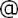 Haftungsausschluss:Bei Nichterscheinen infolge höherer Gewalt entfällt die Lieferpflicht und ein Anspruch auf Rückerstattung des Bezugspreises besteht nicht. 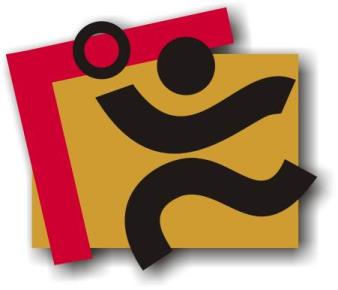 TerminkalenderSeite 3RechtsmittelbelehrungSeite 4Mitteilungen / Infos:Mitteilungen / Infos:Mitteilungen / Infos:Mitteilungen Präsidium Seite 5Mitteilungen Geschäftsstelle, Öffentlichkeitsbeauftragte–Mitteilungen Verwaltungssystem Phoenix II–Mitteilungen Passstelle–Mitteilungen allgemein Seite 11Mitteilungen Erdinger Alkoholfrei Pfalzpokal –Mitteilungen Männer –Mitteilungen Frauen–Mitteilungen Pfalzgas-Cup–Mitteilungen männliche Jugend & Spielfeste–Mitteilungen weibliche Jugend–Mitteilungen Talentförderung Rheinland-Pfalz-AuswahlSeite 19Mitteilungen Talentförderung Pfalz-AuswahlSeite 21Mitteilungen Talentförderung Auswahlstützpunkte PfalzSeite 26Mitteilungen Jugendsprecher–Mitteilungen Schiedsrichter & Zeitnehmer/Sekretär–Mitteilungen Spieltechnik–Urteile:Urteile:Urteile:VG- & VSG-Urteile–Instanzenbescheide: fehlende Spielausweise–Instanzenbescheide: Männer –Instanzenbescheide: FrauenSeite 28Instanzenbescheide: männliche Jugend & SpielfesteSeite 29Instanzenbescheide: weibliche JugendSeite 32Instanzenbescheide: Schiedsrichter–Spielverlegungen Seite 33Sonstiges–wichtige AdressenSeite 34ImpressumSeite 35TagDatumvonbisVeranstaltung (Pfälzer Handball-Verband)Do30.03.1717:3020:30Young-Referee-Ausbildung III (LLZ Haßloch)Fr31.03.1717:0019:00RLP-Auswahl: Stützpunkttraining m01 (LLZ Haßloch)Fr31.03.1719:30Schulung "Elektronischer Spielbericht" in LandauSa01.04.179:0013:00PfHV-Auswahlstützpunkte männlich und weiblich (div. Orte, siehe Homepage)Mo03.04.1717:3020:30Auswahl (zentral): w2004 Training in Haßloch (LLZ Haßloch)Mo03.04.1718:3021:00Schiedsrichter-Ausbildung II (LLZ Haßloch, Lehrraum)Mo03.04.1718:00PfHV-Ausbildung: C-Trainer-Ausbildung Infoabend und EhrenkodexMi05.04.1717:3020:30Auswahl (zentral): m2003 Training in Haßloch (LLZ Haßloch)Fr07.04.1717:3020:00RLP-Auswahl: Stützpunkttraining w01-02 (LLZ Haßloch)Fr07.04.1719:30Schulung "Elektronischer Spielbericht" in LandauMo17.04.179:0018:00PfHV-Ausbildung: C-Trainer-AusbildungDi18.04.179:0018:00PfHV-Ausbildung: C-Trainer-AusbildungMi19.04.179:0018:00PfHV-Ausbildung: C-Trainer-AusbildungDo20.04.179:0018:00PfHV-Ausbildung: C-Trainer-AusbildungFr21.04.179:0018:00PfHV-Ausbildung: C-Trainer-AusbildungSa22.04.179:0018:00PfHV-Ausbildung: C-Trainer-AusbildungMo24.04.1717:3020:30Auswahl (zentral): w2004 Training in Haßloch (LLZ Haßloch)Mo24.04.1718:3021:00Schiedsrichter-Ausbildung III (LLZ Haßloch)Do27.04.1718:0020.30Schiedsrichter-Ausbildung IV (LLZ Haßloch)Fr28.04.1717:0019:00Auswahl (zentral): m2002 Training in Haßloch (LLZ Haßloch)Fr28.04.1718:0020:00RLP-Auswahl: Stützpunkttraining m01 (LLZ Haßloch)Sa29.04.179:0018:00PfHV-Ausbildung: C-Trainer-AusbildungSa29.04.179:0013:00PfHV-Auswahlstützpunkte männlich und weiblich (div. Orte, siehe Homepage)Sa29.04.1710:00Schulung "Elektronischer Spielbericht" in LudwigshafenSo30.04.179:0018:00PfHV-Ausbildung: C-Trainer-AusbildungMi03.05.1717:3020:30Auswahl (zentral): m2003 Training in Haßloch (LLZ Haßloch)So07.05.179:0018:00PfHV-Ausbildung: C-Trainer-Ausbildung SpielfestMo08.05.1717:3020:30Auswahl (zentral): w2004 Training in Haßloch (LLZ Haßloch)Fr12.05.1717:0019:00Auswahl (zentral): m2002 Training in Haßloch (LLZ Haßloch)Fr12.05.1718:0020:00RLP-Auswahl: Stützpunkttraining m01 (LLZ Haßloch)Sa13.05.179:0013:00PfHV-Auswahlstützpunkte männlich und weiblich (div. Orte, siehe Homepage)Mi17.05.1717:3020:30Auswahl (zentral): m2003 Training in Haßloch (LLZ Haßloch)Sa20.05.179:0013.00Schiedsrichter-Ausbildung V / VIMo22.05.1717:3020:30Auswahl (zentral): w2004 Training in Haßloch (LLZ Haßloch)Fr26.05.1717:0019:00Auswahl (zentral): m2002 Training in Haßloch (LLZ Haßloch)Fr26.05.1718:0020:00RLP-Auswahl: Stützpunkttraining m01 (LLZ Haßloch)Geldstrafen, Gebühren, Unkosten aus diesem MBGeldstrafen, Gebühren und Unkosten aus Bescheiden/Urteilen aus diesem MB werden im Nachhinein vierteljährlich mit Rechnung angefordert. Aufgrund dieser MB-Veröffentlichung bitte -KEINE- Zahlung leisten!Geldstrafen, Gebühren und Unkosten aus Bescheiden/Urteilen aus diesem MB werden im Nachhinein vierteljährlich mit Rechnung angefordert. Aufgrund dieser MB-Veröffentlichung bitte -KEINE- Zahlung leisten!Aufhebung Instanzenbescheidnachfolgender Bescheid wird in vollem Umfang aufgehobenAufhebung Instanzenbescheidnachfolgender Bescheid wird in vollem Umfang aufgehobenBescheid-Nr.:232-08/2017Aufhebungsgrund:Stellungsnahme vom SR. M. Meyer und Poststempel Datum war auch nicht lesbar.betroffen:SR. M. Meyer, TuS HeiligensteinGeldstrafen, Gebühren und Unkosten aus Bescheiden/Urteilen aus diesem MB werden im Nachhinein vierteljährlich mit Rechnung angefordert. Aufgrund dieser MB-Veröffentlichung bitte -KEINE- Zahlung leisten!Nr.330-10/2017BetroffenHR Göllheim/EisenbergSp-Nr.333 025M-SpielTV Thaleischweiler– HR Göllheim/EisenbergSp-Datum19.03.2017LigaJVLmC-RRGrundSchuldhaftes Nichtantreten in der RückrundeSchuldhaftes Nichtantreten in der RückrundeSchuldhaftes Nichtantreten in der Rückrunde§§25:1 Ziff.1 ROBeweisSpiel am 22.03.2017 von Benjamin Entenmann per E-mail abgesagt.Geldbuße100.- €BemerkungSpielwertung gem.§ 50 SPO:2:0 Punkte,0:0Tore für TV Thaleischweiler.Gebühr10.- €BemerkungSpielwertung gem.§ 50 SPO:2:0 Punkte,0:0Tore für TV Thaleischweiler.Summe110.- €BemerkungSpielwertung gem.§ 50 SPO:2:0 Punkte,0:0Tore für TV Thaleischweiler.HaftenderHR Göllheim/EisenbergHR Göllheim/EisenbergHR Göllheim/EisenbergNr.330-11/2017BetroffenJSG Ottersh./Bellh/Zeisk./Kuhardt 3Sp-Nr.336 027M-SpielTV Offenbach 2 – JSG O/B/Z/K 3Sp-Datum25.03.2017LigaJBZmC3-RRGrundSchuldhaftes Nichtantreten in der RückrundeSchuldhaftes Nichtantreten in der RückrundeSchuldhaftes Nichtantreten in der Rückrunde§§25:1 Ziff.1 ROBeweisSpiel am 24.03.2017 von Christian Sefrin per E-Mail abgesagt.Geldbuße100.- €+ 27,20 €SR-KostenBemerkungSpielwertung gem.§ 50 SPO:2:0 Punkte,0:0Tore für TV Offenbach 227,20 Euro SR-Kosten sind demTV Offenbach gutzuschreiben.Gebühr10.- €BemerkungSpielwertung gem.§ 50 SPO:2:0 Punkte,0:0Tore für TV Offenbach 227,20 Euro SR-Kosten sind demTV Offenbach gutzuschreiben.Summe137,20 €BemerkungSpielwertung gem.§ 50 SPO:2:0 Punkte,0:0Tore für TV Offenbach 227,20 Euro SR-Kosten sind demTV Offenbach gutzuschreiben.HaftenderJSG Ottersheim/Bellheim/Zeiskam/KuhardtJSG Ottersheim/Bellheim/Zeiskam/KuhardtJSG Ottersheim/Bellheim/Zeiskam/KuhardtNr.350-09/2017betroffenTV HochdorfTV HochdorfTV HochdorfSp-Nr.362026M-SpielTV Hochdorf 2 – JSG 1. FC/TSG Kaiserslautern/WaldfischbachTV Hochdorf 2 – JSG 1. FC/TSG Kaiserslautern/WaldfischbachTV Hochdorf 2 – JSG 1. FC/TSG Kaiserslautern/WaldfischbachSp-Datum23.03.17LigaJVLmE1-RRJVLmE1-RRJVLmE1-RRGrundNichteingabe Ergebnis im SIS und mangelhaftes Ausfüllen des SpielberichtesNichteingabe Ergebnis im SIS und mangelhaftes Ausfüllen des SpielberichtesNichteingabe Ergebnis im SIS und mangelhaftes Ausfüllen des SpielberichtesNichteingabe Ergebnis im SIS und mangelhaftes Ausfüllen des SpielberichtesNichteingabe Ergebnis im SIS und mangelhaftes Ausfüllen des Spielberichtes§§25 Abs 1, Nr. 10 und 17 ROBeweisSpielberichtsbogen und eigene Wahrnehmung 28.03.2017, 11:00 UhrSpielberichtsbogen und eigene Wahrnehmung 28.03.2017, 11:00 UhrSpielberichtsbogen und eigene Wahrnehmung 28.03.2017, 11:00 UhrSperrelängstens:Geldstrafe18,00 €Bemer-kung:Kein Eintrag SiegerKein Eintrag SiegerKein Eintrag SiegerGebühr10,00 €Bemer-kung:Kein Eintrag SiegerKein Eintrag SiegerKein Eintrag SiegerSumme28,00 €Bemer-kung:Kein Eintrag SiegerKein Eintrag SiegerKein Eintrag SiegerHaftenderTV HochdorfTV HochdorfTV HochdorfTV HochdorfTV HochdorfNr.450-03/2017betroffenHSG TrifelsHSG TrifelsHSG TrifelsSp-Nr.454026M-SpielHSG Trifels – Ottersheim/Bellheim/Zeiskam/Kuhardt 2HSG Trifels – Ottersheim/Bellheim/Zeiskam/Kuhardt 2HSG Trifels – Ottersheim/Bellheim/Zeiskam/Kuhardt 2Sp-Datum26.03.17LigaJBZwE2-RRJBZwE2-RRJBZwE2-RRGrundMangelhaftes Ausfüllen des Spielberichtes Mangelhaftes Ausfüllen des Spielberichtes Mangelhaftes Ausfüllen des Spielberichtes Mangelhaftes Ausfüllen des Spielberichtes Mangelhaftes Ausfüllen des Spielberichtes §§25 Abs 1 Nr. 17 ROBeweisSpielberichtSpielberichtSpielberichtSperrelängstens:Geldstrafe3,00 €Bemer-kung:Kein Eintrag Sieger, Halbzeit- und Endergebnis Kein Eintrag Sieger, Halbzeit- und Endergebnis Kein Eintrag Sieger, Halbzeit- und Endergebnis Gebühr10,00 €Bemer-kung:Kein Eintrag Sieger, Halbzeit- und Endergebnis Kein Eintrag Sieger, Halbzeit- und Endergebnis Kein Eintrag Sieger, Halbzeit- und Endergebnis Summe13,00 €Bemer-kung:Kein Eintrag Sieger, Halbzeit- und Endergebnis Kein Eintrag Sieger, Halbzeit- und Endergebnis Kein Eintrag Sieger, Halbzeit- und Endergebnis HaftenderHSG TrifelsHSG TrifelsHSG TrifelsHSG TrifelsHSG TrifelsNr.520/19-16betroffenJSG Mutterstadt/Ruchheim 1JSG Mutterstadt/Ruchheim 1JSG Mutterstadt/Ruchheim 1Sp-Nr.530 051M-SpielHR Göllheim/Eisenberg – Mutterst/Ruchh1*OggershHR Göllheim/Eisenberg – Mutterst/Ruchh1*OggershHR Göllheim/Eisenberg – Mutterst/Ruchh1*OggershSp-Datum25.03.2017LigaLöwe (F-Jugend)Löwe (F-Jugend)Löwe (F-Jugend)GrundSchuldhaftes Nichtantreten einer MannschaftSchuldhaftes Nichtantreten einer MannschaftSchuldhaftes Nichtantreten einer MannschaftSchuldhaftes Nichtantreten einer MannschaftSchuldhaftes Nichtantreten einer Mannschaft§§RO 25.1.1BeweisMail vom 24.03.2017Mail vom 24.03.2017Mail vom 24.03.2017Sperrelängstens:Geldstrafe  50 €Bemer-kung:Gebühr  10 €Bemer-kung:Summe60 €Bemer-kung:HaftenderJSG Mutterstadt/RuchheimJSG Mutterstadt/RuchheimJSG Mutterstadt/RuchheimJSG Mutterstadt/RuchheimJSG Mutterstadt/RuchheimGeldstrafen, Gebühren und Unkosten aus Bescheiden/Urteilen aus diesem MB werden im Nachhinein vierteljährlich mit Rechnung angefordert. Aufgrund dieser MB-Veröffentlichung bitte -KEINE- Zahlung leisten!Nr.420-04/2016betroffenHSG Dudenhofen/SchifferstadtSp-Nr.421052M-SpielHSG Dudenh/Schiffer - HSG Landau/LandSp-Datum19.03.2017LigaJPLwBGrundNichtmeldung geforderter Spielergebnisse (SIS)Nichtmeldung geforderter Spielergebnisse (SIS)Nichtmeldung geforderter Spielergebnisse (SIS)§§25 Abs. 1Ziff. 10 ROBeweiseigene WahrnehmungGeldbuße15.- €BemerkungErgebnis am 23.03.2017 noch nicht eingegeben; Spielbericht bereits bei Spielleitender StelleGebühr10- €BemerkungErgebnis am 23.03.2017 noch nicht eingegeben; Spielbericht bereits bei Spielleitender StelleSumme25.- €BemerkungErgebnis am 23.03.2017 noch nicht eingegeben; Spielbericht bereits bei Spielleitender StelleHaftenderHSG Dudenhofen/SchifferstadtHSG Dudenhofen/SchifferstadtHSG Dudenhofen/SchifferstadtAlters-klasseStaffelSpiel-Nr.neu
Datumneu
Uhrzeitneu
HalleHeimGastGebühr für VereinGebühr
(A,B,...)mCJVLmC-RR333 02831.0318:00199JSG Wörth/HagenbachTSG Haßloch 2JSG Wörth/HagenbachAFriedhelm Jakob(Präsident)Achim Hammer(Vizepräsident Organisation & Entwicklung)Siegmundweg 5, 67069 LudwigshafenE-Mail: Friedhelm.Jakobpfhv.deTel.: 0621 - 68585354Mobil: 0173 - 6075029Fax: 0621 - 68554107Ostpreußenstraße 16, 67165 WaldseeE-Mail: Achim.Hammerpfhv.deTel.:  06236 - 1833Josef Lerch(Vizepräsident Spieltechnik)Manfred Köllermeyer(Vizepräsident Recht)Theodor-Heuss-Str. 17,  76877 Offenbach E-Mail: Josef.Lerchpfhv.deTel.:  06348 - 7100Mobil: 0170 - 7526586Fax:  06348 - 7846Mozartstr. 15, 66976 RodalbenE-Mail: Manfred.Koellermeyer@pfhv.deTel.: 06331-10286Mobil: 0176-55044051Fax: 06331-75544Christl Laubersheimer(Vizepräsidentin Jugend)Adolf Eiswirth(Vizepräsident Finanzen)Im Kirchfeld 11, 67435 NeustadtE-Mail: Christl.Laubersheimerpfhv.deTel:  06327 - 9769877Fax: 06327 - 9769878Schraudolphstr. 13, 67354 Römerberg E-Mail: Adolf.Eiswirthpfhv.deTel.:  06232 - 84945Fax:  06232 - 7359808Rainer Krebs(Vizepräsident Lehrwesen)Marcus Altmann(Schiedsrichterwart)Dr.-Rieth-Str. 9, 67354 RömerbergE-Mail: Rainer.Krebspfhv.deTel.:  06232 - 74418Carl-Bosch-Str. 98,  67063 Ludwigshafen E-Mail: Marcus.Altmannpfhv.deMobil: 0173 - 2735857Norbert Diemer(Männerwart)Manfred Nöther(Frauenwart)Hinterstr. 92, 67245 LambsheimE-Mail: Norbert.Diemerpfhv.deTel:  06233 - 53131 Mobil: 0177 - 2360619Fax: 06233- 3534183 Im Vogelsang 75, 76829 LandauE-Mail: Manfred.Noetherpfhv.deTel.:  06341 - 83690Rolf Starker(Verbandsjugendwart männlich)Martina Benz(Verbandsjugendwartin weiblich)Kettelerstr. 7, 67165 WaldseeE-Mail: Rolf.Starkerpfhv.deTel:  06236 - 415318Fax: 06236 - 415319Birnbaumweg 1, 76756 BellheimE-Mail: Martina.Benzpfhv.deMobil: 0177-3312712Sandra Hagedorn(Geschäftsstelle)Ewald Brenner(Passstelle)Pfälzer Handball-VerbandAm Pfalzplatz 11, 67454 HaßlochE-Mail: Geschaeftsstellepfhv.deTel.: 06324 - 981068Fax: 06324 - 82291Weinbietstr. 9, 67259 HeuchelheimE-Mail: Ewald.Brennerpfhv.deTel.: 06238 - 929219Mobil: 0171 - 4753334Fax: 06238 - 4529